СОВЕТ ДЕПУТАТОВ МУНИЦИПАЛЬНОГО ОБРАЗОВАНИЯ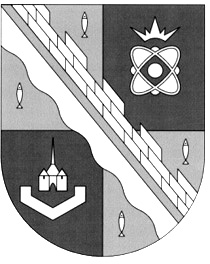 СОСНОВОБОРСКИЙ ГОРОДСКОЙ ОКРУГ ЛЕНИНГРАДСКОЙ ОБЛАСТИ(ТРЕТИЙ СОЗЫВ)Р Е Ш Е Н И Еот 25.10.2017 г.  № 169На основании протеста прокуратуры города Сосновый Бор от 20.09.2017 №07-62/117-17 на решение совета депутатов Сосновоборского городского округа от 27.02.2006 №30, совет депутатов Сосновоборского городского округаР Е Ш И Л:1. Внести изменение в «Порядок определения размера арендной платы за земли, находящиеся в собственности муниципального образования Сосновоборский городской округ Ленинградской области», утвержденный решением совета депутатов Сосновоборского городского округа от 26.02.2008 №21 (с учетом изменений на 19.07.2017 года), изложив Раздел 5 следующей редакции:«5. СРОКИ ВНЕСЕНИЯ АРЕНДНОЙ ПЛАТЫ ЗА ЗЕМЛЮ5.1. Сроки внесения арендной платы за земли по договорам аренды земельных участков устанавливаются нормативным правовым актом администрации Сосновоборского городского округа.5.2. В случае несвоевременного перечисления арендной платы за каждый день просрочки арендатор уплачивает неустойку (пени) в размере 0,15 процентов от суммы не перечисленной арендной платы в соответствии с условиями заключенного договора.»2. Настоящее решение вступает в силу со дня официального опубликования в городской газете «Маяк».3. Опубликовать настоящее решение в городской газете «Маяк».Глава Сосновоборскогогородского округа	                                            		А.В.Иванов«О внесении изменений в решение совета депутатов от 26.02.2008 №21 «Об утверждении Порядка определения размера арендной платы за земли, находящиеся в собственности муниципального образования Сосновоборский городской округ Ленинградской области»»